Name of Journal: World Journal of CardiologyManuscript NO: 84565Manuscript Type: LETTER TO THE EDITORVirtual patient education for hypertension: The truth about behavioral changeYukselen Z et al. Behavioral change in hypertensionZeynep Yukselen, Yuvaraj Singh, Sarat Malempati, Mahati Dasari, Pramukh Arun Kumar, Eddison RamsaranZeynep Yukselen, Yuvaraj Singh, Sarat Malempati, Mahati Dasari, Pramukh Arun Kumar, Department of Internal Medicine, Saint Vincent Hospital, Worcester, MA 01608, United StatesZeynep Yukselen, School of Public Health and Health Sciences, University of Massachusetts, Amherst, MA 01003, United StatesEddison Ramsaran, Department of Cardiovascular Medicine, Saint Vincent Hospital, Worcester, MA 01608, United StatesAuthor contributions: Yukselen Z and Singh Y conceived the idea for the study; Yukselen Z, Singh Y, Malempati S, Dasari M and Arun Kumar P undertook the literature review; Yukselen Z and Singh Y wrote the first draft of the manuscript; Yukselen Z, Malempati S, Singh Y, Dasari M, Arun Kumar P and Ramsaran E revised the subsequent drafts of the manuscript; All authors reviewed and agreed on the final draft of the manuscript.Corresponding author: Zeynep Yukselen, BSc, MD, Doctor, Department of Internal Medicine, Saint Vincent Hospital, 123 Summer St., Worcester, MA 01608, United States. zyukselen@umass.eduReceived: March 19, 2023Revised: May 11, 2023Accepted: May 22, 2023Published online: June 26, 2023AbstractAnti-hypertensive education is an important public health intervention to decrease the mortality and burden of the disease. Using digital technologies for education as a part of preventive measures for hypertension is a cost-effective approach and helps low-income communities and vulnerable populations overcome barriers to healthcare access. The coronavirus disease 19 pandemic further highlighted the need of new health interventions to address health inequalities. Virtual education is helpful to improve awareness, knowledge, and attitude toward hypertension. However, given the complexity of behavioral change, educational approaches do not always provide a change in behavior. Some of the obstacles in online hypertensive education could be time limitations, not being tailored to individual needs and not including the different elements of behavioral models to enhance behavior change. Studies regarding virtual education should be encouraged and involve lifestyle modifications emphasizing the importance of Dietary Approaches to Stop Hypertension diet, salt restriction, and exercise and should be used adjunct to in-person visits for the management of hypertension. Additionally, to stratify patients according to hypertension type (essential or secondary) would be useful to create specific educational materials. Virtual hypertension education is promising to increase awareness regarding risk factors and most importantly motivate patients to be more compliant with management helping to decrease hypertension related complications and hospitalizations.Key Words: Hypertension; Virtual education; Health promotion; Public health; Patient education; Patient adherence; Dietary approaches to stop hypertension diet©The Author(s) 2023. Published by Baishideng Publishing Group Inc. All rights reserved. Citation: Yukselen Z, Singh Y, Malempati S, Dasari M, Arun Kumar P, Ramsaran E. Virtual patient education for hypertension: The truth about behavioral change. World J Cardiol 2023; 15(6): 324-327URL: https://www.wjgnet.com/1949-8462/full/v15/i6/324.htmDOI: https://dx.doi.org/10.4330/wjc.v15.i6.324Core Tip: Online anti-hypertensive education can play an important role in preventing and managing hypertension by providing individuals with the knowledge and resources they need to make lifestyle changes. Hypertensive management and education can be difficult in certain populations due to lack of access to healthcare, lack of information, and social determinants of health. Virtual education would promote health in those vulnerable populations.TO THE EDITORIn a recent article titled “Impact of the virtual anti-hypertensive educational campaign towards knowledge, attitude, and practice of hypertension management during the COVID-19 pandemic”, Andrianto et al[1] emphasized the importance of online education in patients with hypertension[1]. Given the burden of hypertension, we found this article very interesting and promising for health promotion. Hypertension has been described as the "largest epidemic ever known to mankind"[2]. In the United States, nearly half of the adults have hypertension, and only 25% are under control[3]. Being an epidemic globally, it’s not surprising that the economic burden of hypertension is enormous. In the United States itself, hypertension costs about $131 billion each year[4]. From the public health intervention perspective, Andrianto et al's study is brilliant as we believe that one of the ways to cut the cost of hypertension is community-based interventions, such as health education and support groups, which can help reduce the cost of hypertension by providing individuals with the information and resources they need to manage their condition effectively[1].As highlighted by the authors, overall, the coronavirus disease 19 (COVID-19) pandemic has had a significant impact on health disparities and healthcare access[5]. Even in the non-COVID era, patients with low economic status have been disproportionately affected by hypertension. The Prospective Urban Rural Epidemiology study, including patients from 17 countries on five continents, showed that awareness, diagnosis, and control of hypertension were lower in low-income countries compared with other countries and in rural settings compared with urban areas[6]. Considering the disadvantages of the vulnerable population, the COVID-19 pandemic highlighted the importance of addressing health disparities to ensure that all individuals have access to the care they need. Some of the difficulties in the population-level management of hypertension for minorities are barriers to healthcare, awareness, and understanding of the importance of monitoring, which is often linked to social determinants of health such as poverty, cultural beliefs, illiteracy, discrimination, and language barriers[7].In the current era, the increasing use of mobile applications and telemedicine for communication has the potential to bridge disparities and play a significant role in managing hypertension in outpatient settings. A study by Freund et al[8] suggests that even elderly patients can effectively use online interventions as an inexpensive way to find answers to their health-related questions and improve their medical knowledge[8]. To address the global burden of hypertension, the Lancet commission encourages governments, pharmaceutical companies, healthcare professionals, and professional societies to develop simple mobile apps and online education programs to provide equal basic health access to people in low-income and middle-income countries[9]. In sync with this concept, the study conducted by Andrianto et al[1] reveals the importance of anti-hypertensive education in lower-middle-income countries. They found that virtual anti-hypertensive educational campaign implementation led to a significant improvement in the knowledge and attitude of patients with hypertension; however, it did not reflect a change in patient practice in taking measures against hypertension[1].We are curious as to why a prospective study such as this with robust methodology could detect an improvement in facets of hypertension management but could not alter patient behavior. The education provided by Andrianto et al[1] was mainly directed toward the Dietary Approaches to Stop Hypertension (DASH), which is known as one of the most effective dietary interventions to lower blood pressure (BP)[1,10]. While dietary changes constitute a part of the non-pharmacologic therapy of hypertension, trials have shown that DASH dietary pattern reduced BP by 6/4 mmHg compared to a typical American-style diet[11]. Interestingly, and contrary to popular belief, dietary salt restriction is not a constituent of the original DASH dietary approach. In a systematic review of well-controlled randomized control trials, sodium restriction was associated with a reduction of BP by 4.8/2.5 mmHg in hypertensive and 1.9/1.1 mmHg in normotensive patients, respectively[12]. The benefits of dietary sodium restriction coupled with the DASH approach were only later studied[10]. Given the heterogeneity in the approach, we would like to know how much emphasis was placed on salt restriction education in the population. Further, the authors set the level of significance for practice-changing reduction of systolic BP at 10 mmHg. It is possible that since the primary education was directed at dietary changes amongst the non-pharmacologic measures, this reduction was not detected due to a higher set threshold. Upon reviewing Table 1 of the study, it appears that the intervention did not educate heavily on the importance of physical activity and weight loss. Multiple studies have shown that weight loss effectively reduces systolic blood pressure (SBP) and diastolic BP, and 10 kg of weight loss may lower SBP by 5 to 20 mmHg[13,14]. Integrating this could have potentially led to detecting a significant change in behavior. This is important, especially since a sedentary lifestyle is a well-known contributor to hypertension, accelerated due to the restrictions and lockdown measures during the COVID-19 pandemic.The other reason could be a limited time of education and a lack of other intervention components. According to the behavior change wheel model, ten different intervention functions have been suggested, some of them being education, incentivization, persuasion, training, and enablement[15]. Given the complexity of behavior change required in hypertension; applying those intervention elements, such as providing patient-centered, tailored information and feedback by the healthcare professionals, would be required. Virtual education can also be tailored to an individual's specific needs and preferences. For example, some virtual programs may offer personalized meal and exercise plans, while others may provide resources and support for stress management or medication management. Although the study by Andrianto et al[1] did not show a major behavior change, it greatly impacted the patient’s perception towards not stopping medications when the BP is under control. This is another achievement of this study, as patients obtained that awareness after education.Lastly, we noticed that the inclusion criteria were all patients with a diagnosis of hypertension. Did the authors sub-stratify their findings for the etiology of hypertension (essential vs secondary)? It would be valuable to learn how many patients amongst the included 110 participants had secondary/renovascular etiology of hypertension, especially since Table 2 indicates that 30 participants were < 40 years, which is when secondary hypertension is more prevalent. Both pharmacologic and non-pharmacologic measures differ for secondary hypertension and could be a reason for not reflecting in the behavioral change of patients.To conclude, this randomized clinical trial has nicely addressed the importance of virtual hypertension education in the current pandemic, showing an impact on knowledge and attitude specifically. Future studies could focus on the effect of behavior coaching and personalized interventions such as texting patients or following up via telemedicine by healthcare providers to change behavior on medication adherence, lifestyle, and BP monitoring. These interventions would make an impactful effect on health promotion when used as an adjunct to management of hypertension and reduce the risk of complications and hospitalizations.REFERENCES1 Andrianto A, Ardiana M, Nugraha RA, Yutha A, Khrisna BPD, Putra TS, Shahab AR, Andrianto H, Kikuko IH, Puspitasari AN, Hajjrin MR. Impact of the virtual anti-hypertensive educational campaign towards knowledge, attitude, and practice of hypertension management during the COVID-19 pandemic. World J Cardiol 2022; 14: 626-639 [PMID: 36605422 DOI: 10.4330/wjc.v14.i12.626]2 Yusuf S, Wood D, Ralston J, Reddy KS. The World Heart Federation's vision for worldwide cardiovascular disease prevention. Lancet 2015; 386: 399-402 [PMID: 25892680 DOI: 10.1016/S0140-6736(15)60265-3]3 Cascade CH. Hypertension Prevalence, Treatment and Control Estimates among US Adults Aged 18 Years and Older Applying the Criteria from the American College of Cardiology and American Heart Association’s 2017 Hypertension Guideline-NHANES 2015–2018. Atlanta, Georgia: US Department of Health and Human Services (HHS); 2021.4 Kirkland EB, Heincelman M, Bishu KG, Schumann SO, Schreiner A, Axon RN, Mauldin PD, Moran WP. Trends in Healthcare Expenditures Among US Adults With Hypertension: National Estimates, 2003-2014. J Am Heart Assoc 2018; 7 [PMID: 29848493 DOI: 10.1161/JAHA.118.008731]5 Bambra C, Riordan R, Ford J, Matthews F. The COVID-19 pandemic and health inequalities. J Epidemiol Community Health 2020; 74: 964-968 [PMID: 32535550 DOI: 10.1136/jech-2020-214401]6 Chow CK, Teo KK, Rangarajan S, Islam S, Gupta R, Avezum A, Bahonar A, Chifamba J, Dagenais G, Diaz R, Kazmi K, Lanas F, Wei L, Lopez-Jaramillo P, Fanghong L, Ismail NH, Puoane T, Rosengren A, Szuba A, Temizhan A, Wielgosz A, Yusuf R, Yusufali A, McKee M, Liu L, Mony P, Yusuf S; PURE (Prospective Urban Rural Epidemiology) Study investigators. Prevalence, awareness, treatment, and control of hypertension in rural and urban communities in high-, middle-, and low-income countries. JAMA 2013; 310: 959-968 [PMID: 24002282 DOI: 10.1001/jama.2013.184182]7 Blas E, Kurup AS. Equity, social determinants and public health programmes. Switzerland: World Health Organization; 20108 Freund O, Reychav I, McHaney R, Goland E, Azuri J. The ability of older adults to use customized online medical databases to improve their health-related knowledge. Int J Med Inform 2017; 102: 1-11 [PMID: 28495336 DOI: 10.1016/j.ijmedinf.2017.02.012]9 O'Brien E. The Lancet Commission on hypertension: Addressing the global burden of raised blood pressure on current and future generations. J Clin Hypertens (Greenwich) 2017; 19: 564-568 [PMID: 28560771 DOI: 10.1111/jch.12998]10 Sacks FM, Svetkey LP, Vollmer WM, Appel LJ, Bray GA, Harsha D, Obarzanek E, Conlin PR, Miller ER 3rd, Simons-Morton DG, Karanja N, Lin PH; DASH-Sodium Collaborative Research Group. Effects on blood pressure of reduced dietary sodium and the Dietary Approaches to Stop Hypertension (DASH) diet. DASH-Sodium Collaborative Research Group. N Engl J Med 2001; 344: 3-10 [PMID: 11136953 DOI: 10.1056/NEJM200101043440101]11 Appel LJ, Moore TJ, Obarzanek E, Vollmer WM, Svetkey LP, Sacks FM, Bray GA, Vogt TM, Cutler JA, Windhauser MM, Lin PH, Karanja N. A clinical trial of the effects of dietary patterns on blood pressure. DASH Collaborative Research Group. N Engl J Med 1997; 336: 1117-1124 [PMID: 9099655 DOI: 10.1056/NEJM199704173361601]12 He FJ, Li J, Macgregor GA. Effect of longer term modest salt reduction on blood pressure: Cochrane systematic review and meta-analysis of randomised trials. BMJ 2013; 346: f1325 [PMID: 23558162 DOI: 10.1136/bmj.f1325]13 Swift DL, McGee JE, Earnest CP, Carlisle E, Nygard M, Johannsen NM. The Effects of Exercise and Physical Activity on Weight Loss and Maintenance. Prog Cardiovasc Dis 2018; 61: 206-213 [PMID: 30003901 DOI: 10.1016/j.pcad.2018.07.014]14 Ozemek C, Phillips SA, Popovic D, Laddu-Patel D, Fancher IS, Arena R, Lavie CJ. Nonpharmacologic management of hypertension: a multidisciplinary approach. Curr Opin Cardiol 2017; 32: 381-388 [PMID: 28319484 DOI: 10.1097/HCO.0000000000000406]15 Michie S, Atkins L, West R. The behaviour change wheel. A guide to designing interventions. 1st ed. Great Britain: Silverback Publishing; 2014: 1003-1010FootnotesConflict-of-interest statement: The authors declare that the research was conducted without any commercial or financial relationships that could be construed as a potential conflict of interest.Open-Access: This article is an open-access article that was selected by an in-house editor and fully peer-reviewed by external reviewers. It is distributed in accordance with the Creative Commons Attribution NonCommercial (CC BY-NC 4.0) license, which permits others to distribute, remix, adapt, build upon this work non-commercially, and license their derivative works on different terms, provided the original work is properly cited and the use is non-commercial. See: https://creativecommons.org/Licenses/by-nc/4.0/Provenance and peer review: Unsolicited article; Externally peer reviewed.Peer-review model: Single blindPeer-review started: March 19, 2023First decision: April 28, 2023Article in press: May 22, 2023Specialty type: Cardiac and cardiovascular systemsCountry/Territory of origin: United StatesPeer-review report’s scientific quality classificationGrade A (Excellent): 0Grade B (Very good): B, BGrade C (Good): 0Grade D (Fair): 0Grade E (Poor): 0P-Reviewer: Freund O, Israel; Tostes RC, Brazil S-Editor: Fan JR L-Editor: A P-Editor: Fan JR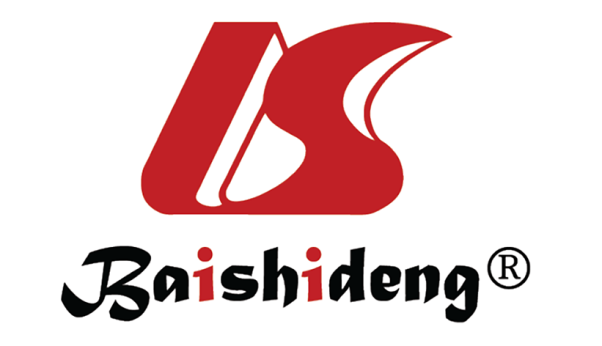 Published by Baishideng Publishing Group Inc7041 Koll Center Parkway, Suite 160, Pleasanton, CA 94566, USATelephone: +1-925-3991568E-mail: bpgoffice@wjgnet.comHelp Desk: https://www.f6publishing.com/helpdeskhttps://www.wjgnet.com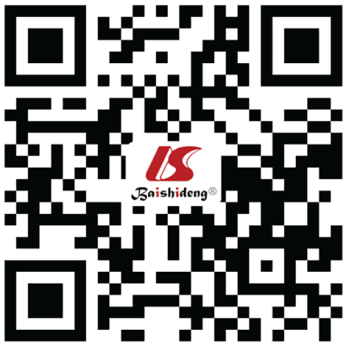 © 2023 Baishideng Publishing Group Inc. All rights reserved.